Order of WorshipWelcomeCall to Worship:L:	Sing to the Lord a new song!P: 	We sing a song of peace and hope!L: 	Sing to the Lord a song of strength.P: 	Our strength is in the Lord of hosts!L: 	Sing to the Lord a song of joy!P: 	Our song is a song of service and faithfulness. AMEN.Opening Hymn: ‘Jesus the Name High Overall’ [# 49 VIP]Prayers of AdorationL:	Lord of light and life, you have called us this day to open our hearts, our minds, our spirits to hear your words of encouragement, healing, and hope. Give us patience and willingness to serve you in all that we do. In Jesus' Name, we pray.  AMENPRAYER OF CONFESSION (The members of the congregation are encouraged to pray silently) L:	God of healing mercies, we come to you this day as imperfect people. We know that you desire for us hope, happiness, and love, yet we have found so many ways in which to block your gifts, or to grab hold of them as if we were entitled to them. We have been given the pathway to peace in the witness of Jesus Christ. He taught us to live as people of compassion and service. But our service has been mostly for ourselves, for our own gratification. We have failed to be your church, your witnesses on earth. We have neglected the needs of others in our rush for our own comfort. Forgive us, O merciful God. Heal our wounded spirits. Turn us again to you that we may learn of your love and mercy. Help us to become partners in peace and hope for others. For we ask this in Jesus' name. AMEN.Words of Assurance of PardonL:	Turn again, O people, to the Lord who always loves you. Remember God's loving mercies and faithfulness. AMEN.Prayer of ThanksgivingChorus: 	‘Thank You Lord That You Ever Thought of Me’L:	Oh God our Source of life, thank you for your blessings on our lives. Your favours have no end; your covering over us knows no boundaries. Thank you that you never close the doors on any of us regardless of who we are, even when we sin against you and follow our own desires. 

We give glory to you for your presence in every aspect of our lives and ask that you continue to be our provider, healer, comforter and deliverer. Through Jesus Christ we pray. AmenA Special Time with Children & Youth - Responsive Reading: Psalm 80: 1—2; 8—19 	Led by: Sis. Georgia Henry               (Lay Preacher, Western St. Andrew Circuit)L:	1 Give ear, O Shepherd of Israel, 
    you who lead Joseph like a flock!
You who are enthroned upon the cherubim, shine forthR:	2     before Ephraim and Benjamin and Manasseh.
Stir up your might, and come to save us!L:	8 You brought a vine out of Egypt;
    you drove out the nations and planted it.R:	9 You cleared the ground for it; 
    it took deep root and filled the land.L:	10 The mountains were covered with its shade,
    the mighty cedars with its branches;R:	11 it sent out its branches to the sea
    and its shoots to the River.L:	12 Why then have you broken down its walls,
    so that all who pass along the way pluck its fruit?R:	13 The boar from the forest ravages it,
    and all that move in the field feed on it.L:	14 Turn again, O God of hosts;
    look down from heaven and see; have regard for this vine,R:	15     the stock that your right hand planted. L:	16 It has been burned with fire; it has been cut down;
    may they perish at the rebuke of your countenance.R:	17 But let your hand be upon the one at your right hand,
    the one whom you made strong for yourself.L:	18 Then we will never turn back from you;
    give us life, and we will call on your name.R:	19 Restore us, O Lord God of hosts;
    let your face shine, that we may be saved.The GloriaGlory be to the Father and to the Son and to the HolThe Ministry of the WordThe CollectALL:	Almighty God, you have given your only Son to be for us a sacrifice for sin, and also an example of godly life: Give us grace to receive thankfully the fruits of his redeeming work, and to follow daily in the blessed steps of his most holy life; through Jesus Christ your Son our Lord, who lives and reigns with you and the Holy Spirit, one God, now and for ever. Amen.Old Testament:   Isaiah 5:1-7	- Sis. Shirley RichardsHymn “Faith of our Fathers....” [# 402 MHB)
Gospel:	Luke 12:49-56	- Sis. Barbara HyltonHymn: ‘Give Me Oil in My Lamp…’Ministry Item: ‘My God is a Refuge and Strength’ (Psalm 46)	- MC ChoristersSermon		- Pastor Clifton Brown
		  (Lay Preacher, Western St. Andrew Circuit)Hymn of Response: ‘My Faith looks up to Thee…’ [#218 VIP]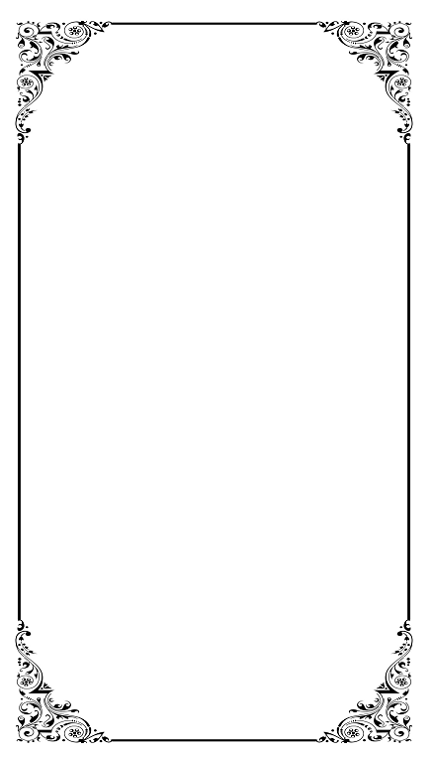 Announcements/ Offertory/ Blessing of Tithes and OfferingPrayers of Intercession (Please see Insert)The Lord’s PrayerClosing Hymn: ‘My Heart is fixed Eternal God’ [# 229 VIP]BenedictionL: 	God promises. Christ saves. The Holy Spirit liberates us to love and serve. As we enter this new week may we go with the grace and blessings of God our Creator, Redeemer and Sustainer. AMEN.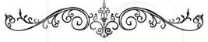      The Methodist Church in the Caribbean
              and the Americas (MCCA)Jamaica DistrictDISTRICT THEME:“Spreading scriptural holiness to reform the nation…beginning with ME”METHODIST VOICES IN WORD AND SONGTELEVISION MINISTRY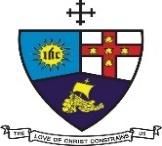 10th Lord’s Day after PentecostSunday, August 14, 2022DIVINE WORSHIP Officiating: Preacher: 	Pastor Clifton Brown
			(Lay Preacher, Western St. Andrew Circuit)Liturgist	Sis Georgia Henry		(Lay Preacher, Western St. Andrew Circuit)Organist:	Rev’d Stanley Griffin
(Supt. Minister, Watsonville Circuit)
			Choristers: (Members of the Methodist Chorale)	District Bishop:  Rev’d Christine Gooden BengucheDistrict Secretary:  Rev’d Dr. Wayneford McFarlaneA warm welcome to all worshippers on this
glorious Sunday!Thank you Lord, Thank you Lord,
That  you ever thought of meI want to thank you Lord, thank you LordThat you ever thought of me.Many are the blessings that you give unto meBlessings overflowing like a mighty seaLord I want to thank you, for your love so free.Thank you Lord, 
Thank you Lord…

I want to thank you Lord, Thank you Lord, that you ever thought of me.Anon.Sis. Faye Bowen-NelsonBro. Orville ManningSis. Marcia CohenBro. Keith NelsonSis. Barbara HyltonBro. Paul ThorbourneSis. Shirley Richards